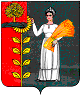 СОВЕТ ДЕПУТАТОВ СЕЛЬСКОГО ПОСЕЛЕНИЯ ДУРОВСКИЙ СЕЛЬСОВЕТДОБРИНСКОГО МУНИЦИПАЛЬНОГО РАЙОНА ЛИПЕЦКОЙ ОБЛАСТИ29-сессия VI созываР Е Ш Е Н И Е16.12.2022                          с.Дурово                          №103-рсО  внесении изменений в Программу комплексного развития  транспортной инфраструктуры на территории сельского поселения Дуровский сельсовет на 2017-2027 годыРассмотрев представленный администрацией сельского поселения Дуровский сельсовет проект решения «О  внесении изменений в Программе комплексного развития  транспортной инфраструктуры на территории сельского поселения Дуровский сельсовет на 2017-2027 годы», руководствуясь Федеральным законом от 06.10.2003 №131-ФЗ «Об общих принципах организации местного самоуправления в Российской Федерации», Уставом сельского поселения Дуровский сельсовет, Совет депутатов сельского поселения Дуровский сельсовет РЕШИЛ:        1. Принять изменения в Программу комплексного развития  транспортной инфраструктуры на территории сельского поселения Дуровский сельсовет на 2017-2027 годы, принятую решением Совета депутатов сельского поселения Дуровский сельсовет №103-рс от 06.12.2017.      2.Направить указанный нормативно-правовой акт главе сельского поселения для подписания и официального обнародования.     3.Настоящее решение вступает в силу со дня его официального обнародования и распространяется на правоотношения, возникшие с 1 января 2022 года. Председатель  Совета депутатов сельского поселения Дуровский сельсовет                                                        М.В.АлександроваПриняты 	 Решением Совета депутатов сельского поселения Дуровский сельсоветДобринского муниципального района№103 - рс от 16.12.2022 г.ИЗМЕНЕНИЯв Программу комплексного развития  транспортной инфраструктуры на территории сельского поселения Дуровуский сельсовет на 2017-2027 годыВнести в Программу комплексного развития  транспортной инфраструктуры на территории сельского поселения Дуровский сельсовет на 2017-2027 годы, принятую решением Совета депутатов сельского поселения Дуровский сельсовет №103-рс от 06.12.2017 следующие изменения:1.Программу комплексного развития системы транспортной инфраструктуры на территории сельского поселения Дуровский сельсовет на 2017-2027 годы дополнить приложением №1, согласно приложению №1 к настоящему решению.Глава администрации сельского поселения Дуровский сельсовет                                                     Л.И.ЖдановаПриложение № 1к решению Совета депутатов сельского поселения Дуровский сельсовет Добринского муниципального района Липецкой области № 103-рс от 16.12.2022Приложение №1 к Программе комплексного развития транспортной инфраструктуры на территории сельского поселения Дуровский сельсовет на 2017-2027 годыГрафик выполнения мероприятий2022 год2022 год2022 год2022 год2022 год№Наименование мероприятиясрокисрокиОтветственный исполнитель№Наименование мероприятияначалаокончанияОтветственный исполнитель1Размещение дорожных знаков и указателей на улицах населённых пунктов01.01.202231.12.2022Глава администрации сельского поселения Дуровский сельсовет2Реконструкция, ремонт, устройство твёрдого покрытия дорог и тротуаров:-ямочный ремонт участков автомобильной дороги по ул.Садовая с. Дурово, ул.Васильевская с.Отскочное;- частичная отсыпка щебнем ул.Садовая ул.Центральная с.Дурово.01.06.202230.09.2022Глава администрации сельского поселения Дуровский сельсовет3Содержание автомобильных дорог общего пользования местного значения муниципального образования:- очистка дорог от снега;- грейдерование;- окашивание;- ямочный ремонт.01.01.202231.12.2022Глава администрации сельского поселения Дуровский сельсовет2023 год2023 год2023 год2023 год2023 год1Размещение дорожных знаков и указателей на улицах населённых пунктов01.01.202331.12.2023Глава администрации сельского поселения Дуровский сельсовет2Реконструкция, ремонт, устройство твёрдого покрытия дорог и тротуаров:-ремонт автомобильной дороги по ул. Школьная, ул.Садовая с.Дурово, отсыпка ул.Васильевская с.Отскочное01.06.202330.09.2023Глава администрации сельского поселения Дуровский сельсовет3Содержание автомобильных дорог общего пользования местного значения муниципального образования:- очистка дорог от снега;- грейдерование;- окашивание;- ямочный ремонт.01.01.202331.12.2023Глава администрации сельского поселения Дуровский сельсовет2024 год2024 год2024 год2024 год2024 год1Размещение дорожных знаков и указателей на улицах населённых пунктов01.01.202431.12.2024Глава администрации сельского поселения Дуровский сельсовет2Реконструкция, ремонт, устройство твёрдого покрытия дорог и тротуаров:-ремонт автомобильной дороги по ул.Д.А.Цыганова , д.Натальино 01.06.202430.09.2024Глава администрации сельского поселения Дуровский сельсовет3Содержание автомобильных дорог общего пользования местного значения муниципального образования:- очистка дорог от снега;- грейдерование;- окашивание;- ямочный ремонт.01.01.202431.12.2024Глава администрации сельского поселения Дуровский сельсовет2025-2027 годы2025-2027 годы2025-2027 годы2025-2027 годы2025-2027 годы1Размещение дорожных знаков и указателей на улицах населённых пунктов.01.01.202531.12.2027Глава администрации сельского поселения Дуровский сельсовет2Реконструкция, ремонт, устройство твёрдого покрытия автомобильных дорог и тротуаров сельского поселения.01.01.202531.12.2027Глава администрации сельского поселения Дуровский сельсовет3Содержание автомобильных дорог общего пользования местного значения муниципального образования:- очистка дорог от снега;- грейдерование;- окашивание;- ямочный ремонт.01.01.202531.12.2027Глава администрации сельского поселения Дуровский сельсовет